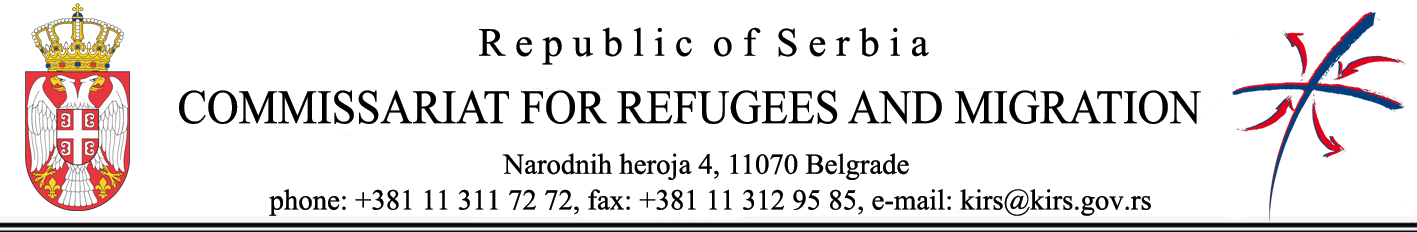 CONTRACT AWARD NOTICEII.1.1) Contract Notice Title: Provision of meals for refugees, migrants and asylum seekers, Republic of Serbia
II.1.1) Contract Notice Reference Number: 700-404-9/2022-24IV.2.1) Previous publication concerning this procedure404-9/3
Section V: Award of ContractContract No: 404-9/28-2022
Title: “Provision of meals for refugees, migrants and asylum seekers” A contract is awarded: yes
V.2.1) Date of conclusion of the contract:04.11.2022.
V.2.2) Information about tenders Number of tenders received:  2
The contract has been awarded to a group of economic operators: no.
V.2.3) Name and address of the contractorOfficial name: Vojna Ustanova “Dedinje” Beograd
National registration number: 17864955 
Postal code: 11000
Town: Belgrade
Internet address: http://www.vudedinje.mod.gov.rs/ 
V.2.4) Information on value of the contract (excluding VAT)Total value of the contract: 1.727.789.040,00 Currency: RSD


V.2.5) Information about subcontractingThe contract is likely to be subcontracted: noVI.3) Additional informationNumber of applications received is 2 and the name of the short-listed candidate is Vojna Ustanova “Dedinje” Beograd, stated within the shortlist notice. 